Когда размер имеет значение: Главгосэкспертиза разъяснила особенности применения ФЕРмФедеральные единичные расценки на монтаж оборудования (ФЕРм) учитывают оптимальные технологические и организационные схемы производства работ, а также оптимальный набор необходимой строительной техники, оборудования и других материальных ресурсов. Один из наиболее часто задаваемых вопросов, с которыми обращаются сметчики к экспертам, - как определяются затраты в случаях использования конструктивных аналогов или особых типоразмеров оборудования, если при сходных технических характеристиках их масса отличается более чем на 10 % от показателей в сборнике ФЕРм.11 декабря 2020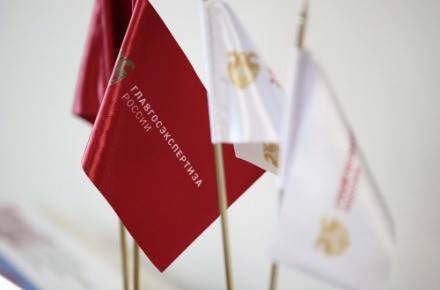 Ряд действующих положений «Методических рекомендаций по применению федеральных единичных расценок на строительные, специальные строительные, ремонтно-строительные, монтаж оборудования и пусконаладочные работы», утвержденных приказом Минстроя России от 04.09.2019 №519/пр (далее – Методические рекомендации), разъяснил начальник Управления сметного нормирования Андрей Савенков, отвечая на вопросы, поступающие на сайт Главгосэкспертизы России:- Согласно пункту 5.8 Методических рекомендаций, затраты на монтаж оборудования, аналогичного по техническим характеристикам, условиям поставки и технологии монтажа с оборудованием, учтенным в единичных расценках и сметных нормах (на основе которых разработаны соответствующие единичные расценки), но при разнице в массе более чем на 10 %, определяются следующим образом: к единичным расценкам ближайшего по массе оборудования, указанного в сборнике ФЕРм, применяются коэффициенты, приведенные в Таблице 1 Методических рекомендаций - за исключением случаев, указанных в примечаниях к данной таблице.- Приведите примеры, в каких случаях не производится, а в каких производится корректировка расценок ФЕРм по массе, с указанием таких расценок.- В соответствии с пунктом 5.2 указанных выше Методических рекомендаций, в технических частях и приложениях сборников ФЕРм предусмотрены положения, разъясняющие порядок применения единичных расценок при монтаже оборудования, наименование которого, а также масса и иные характеристики, учитываются при определении сметной стоимости.Например, согласно пункту 1.3.16 раздела I «Общие положения» сборника 3 «Подъемно-транспортное оборудование» ФЕРм 81-03-03-2001, утвержденного приказом Минстроя России от 26.12.2019 № 872/пр, расценки отдела 2 в зависимости от изменения массы оборудования не корректируются.Отмечу, что, в соответствии с пунктом 3 примечания к Таблице 1 Методических рекомендаций, корректировка единичных расценок по массе не производится по электрическим установкам, оборудованию связи, приборам, средствам автоматизации и вычислительной техники, иному оборудованию, по которому сметные нормы в сборнике имеют измеритель «т».Корректировка также не производится в том случае, если в наименовании единичной расценки приведена масса оборудования. Например, для расценок ФЕРм 37-01-001-01 – 37-01-001-19 «Монтаж сосудов и аппаратов без механизмов на открытой площадке, масса сосудов и аппаратов 0,03 т – 250 т» сборника 37 «Оборудование общего назначения» ФЕРм 81-03-37-2001 – корректировка по массе не требуется, так как в наименовании единичных расценок приведена масса оборудования.В расценках сборника 18 «Оборудование предприятий химической и нефтеперерабатывающей промышленности» ФЕРм 81-03-18-2001 ФЕРм 18-01-022-03 «Сушилка вальцеленточная, тип СВЛ 600/800-3», единица измерения «шт», ФЕРм 18-01-028-18 «Печь с вращающимся барабаном, диаметр 3,6 м, длина 100 м», единица измерения «шт», в наименовании единичных расценок масса оборудования не приведена. Таким образом, к указанным расценкам возможно применение коэффициентов согласно пункту 5.8 Методических рекомендаций, при соответствующем обосновании.Кроме того, согласно пункту 2.7.3 Методических рекомендаций по разработке сметных норм на монтаж оборудования и пусконаладочные работы, утвержденных приказом Минстроя России от 04.09.2019 № 511/пр (далее – Методика), в калькуляциях и сводках затрат к ним не учитываются материалы и изделия, которые расходуются в процессе монтажа, но при этом они относятся к оборудованию. Перечень материалов и изделий, не подлежащих включению в элементные сметные нормы на монтаж оборудования и учитываемых как оборудование, приведен в Приложении 6 к Методике.Важно подчеркнуть, что порядок определения затрат на монтаж оборудования, указанный в пункте 5.8 Методических рекомендаций, необходимо применять с учетом информации, изложенной в приложении 6 Методики.Следует также отметить, что показатели массы трубопроводов, приведенные в сборнике 12 «Технологические трубопроводы» ФЕРм 81-03-12-2001 (далее – Сборник 12), носят исключительно справочный характер. То есть, изменение массы трубопровода не может являться основным параметром, определяющим трудоемкость процесса по монтажу технологических трубопроводов, расход материальных ресурсов и времени работы машин и механизмов.Таким образом, порядок определения затрат на монтаж оборудования, указанный в пункте 5.8 Методических рекомендаций, не распространяется на федеральные единичные расценки на монтаж оборудования Сборника 12.